LES GENERATIONSI la ligne du temps1)Sur la ligne du temps, colorie en vert l’année dans laquelle nous nous trouvons puis, en marron, l’année de ta naissance.2)Travail oral. observer tableau (les années seront lues par un parent) et répondre aux questions.Ce travail peut-être fait en comparant la ligne du temps de deux membres de la même famille. (frère, soeur, cousin, cousine d’un âge comparable). Les moments importants à noter dans ces lignes du temps peuvent être réels ou fictifs.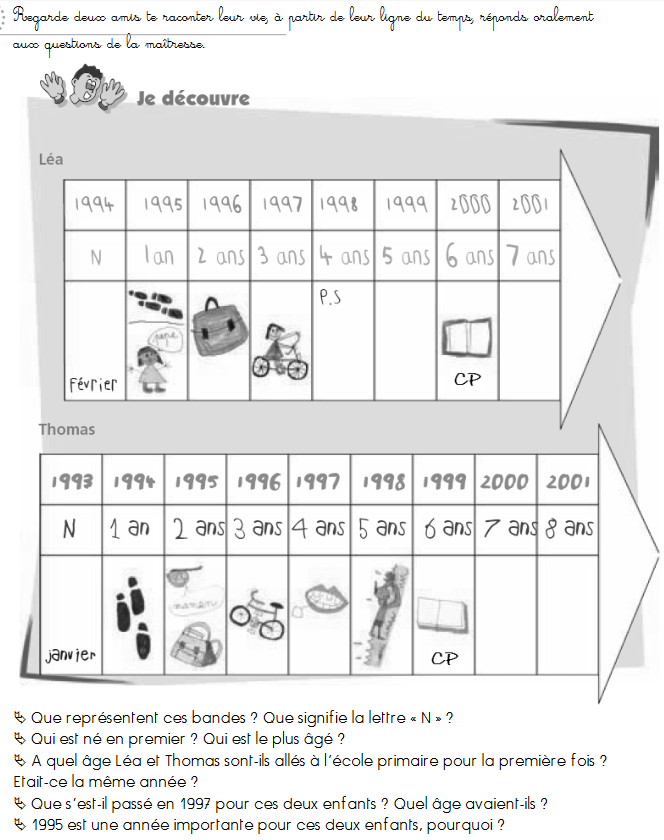 2012201320142015201620172018201920202021